12Обелиск воинам-односельчанам, павшим в 1941-1945 гг.1992п. Хрестиновский, центр поселкаобелискадминистрация Краснинскогосельского поселенияСК п. Хрестиновскийудовлетворительное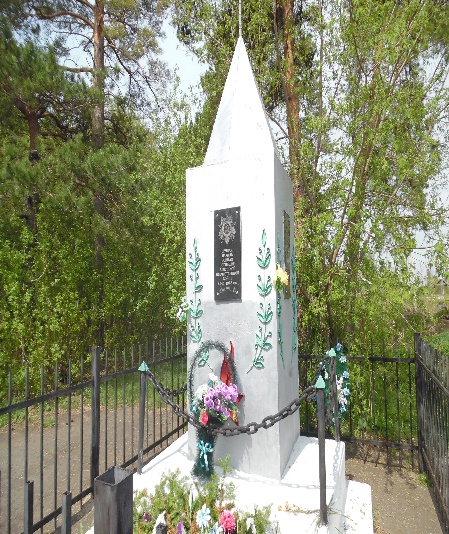 13Обелиск воинам-односельчанам, павшим в 1941-1945 гг.п. Харьков Логокраина поселкаобелискадминистрация Краснинскогосельского поселенияадминистрация Краснинскогосельского поселенияудовлетворительное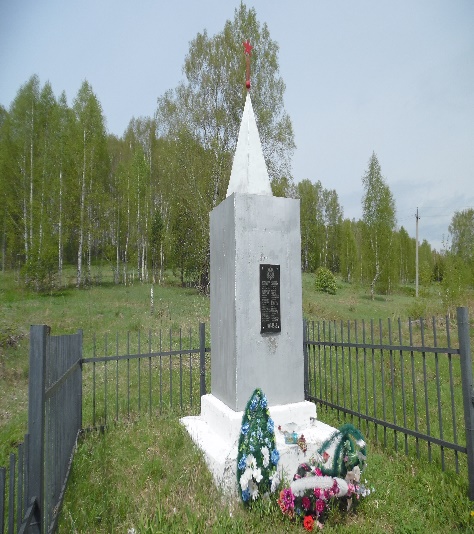 14Мемориал воинам-землякам, павшим в 1941-1945 гг.2005с. Подгорное, площадь  СДКансамбльадминистрация Подгорновскогосельского поселенияМБОУ «Подгорновская средняя общеобразовательная школа»хорошее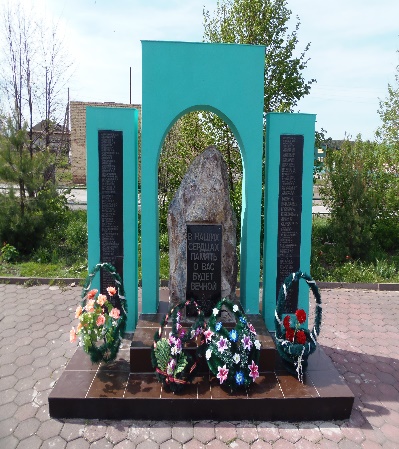 15Мемориал воинам-односельчанам, павшим в 1941-1945 гг.1985п. Свердловский площадь СДКансамбльадминистрация Подгорновскогосельского поселенияМКОУ «Свердловская основная общеобразовательная школа»удовлетворительное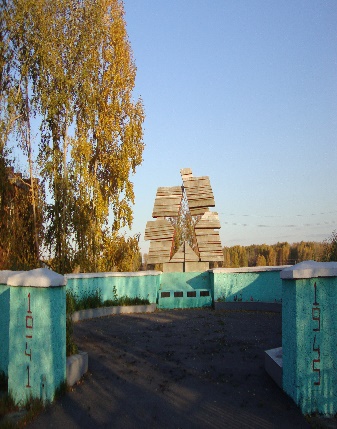 16Мемориал воинам-односельчанам, павшим в 1941-1945 гг.2014п. Ивановка,  напротив СДКансамбльадминистрация Подгорновскогосельского поселенияСДК п. Ивановкахорошее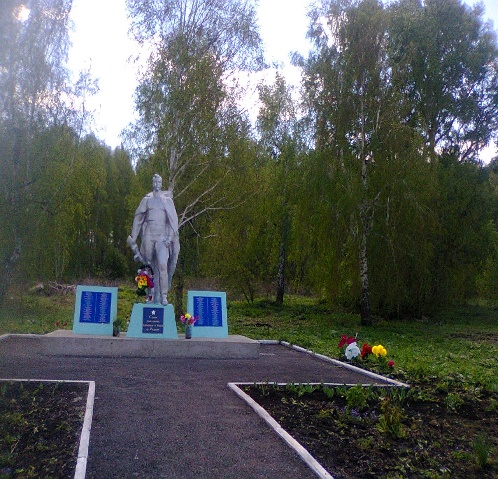 17Могила председателя колхоза «Красноармеец» Ленинск-Кузнецкого района А.Н. Шабалинаубитого бандитами1938,1963п. Русско-Урскийул. Молодежная,5обелискадминистрация Подгорновскогосельского поселенияадминистрация Подгорновскогосельского поселенияудовлетворительное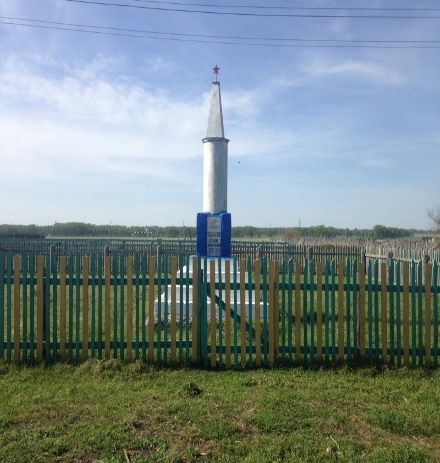 18Мемориал воинам-землякам, павшим в 1941-1945 гг.1976п. Чкаловский, площадь РДКансамбльадминистрация Чкаловскогосельского поселенияМБОУ «Чкаловская основная общеобразовательная школа»хорошее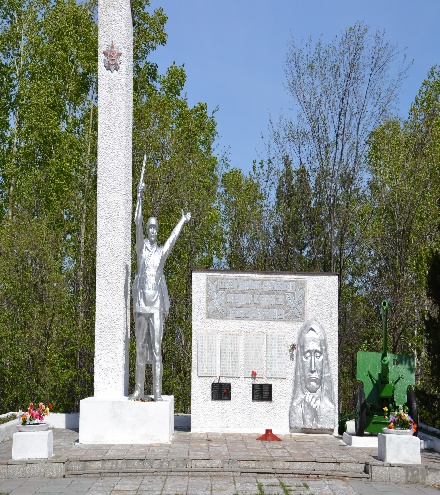 19Мемориал воинам-односельчанам, павшим в 1941-1945 гг.1985п. Мирный, площадь  СДКансамбльадминистрация Чкаловскогосельского поселенияМБОУ «Мирновская основная общеобразовательная школа»удовлетворительное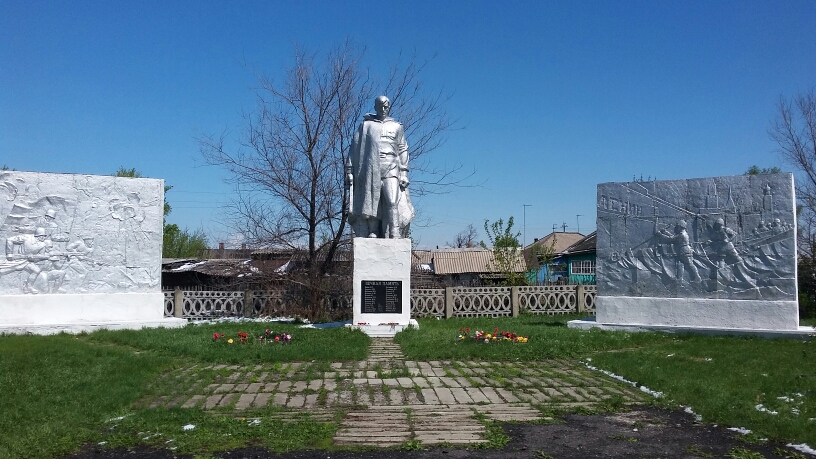 20Стела воинам-односельчанам, павшим в 1941-1945 гг.1990п. Новогородец, площадь СКстелаадминистрация Чкаловскогосельского поселенияСК п. Новогородецудовлетворительное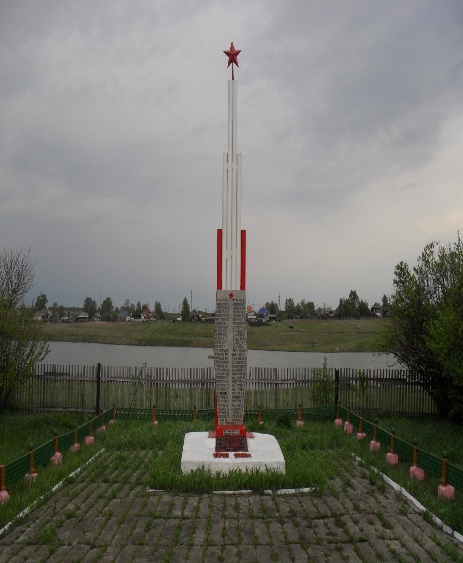 21Мемориал воинам-односельчанам, павшим в 1941-1945 гг.1979с. Чусовитино, площадь СДКбарельефадминистрация Чусовитинскогосельского поселенияМБОУ «Чусовитинская средняя общеобразовательная школа»удовлетворительное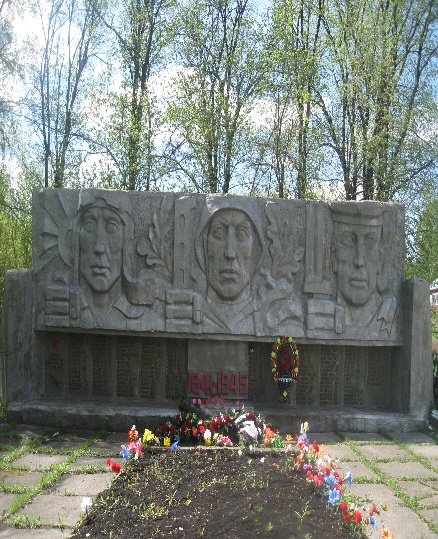 